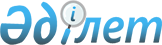 О внесении изменения в решение маслихата от 9 апреля 2014 года № 199 "Об утверждении Правил проведения раздельных сходов местного сообщества и количественного состава представителей жителей сел для участия в сходах местного сообщества Люблинского сельского округа Карасуского района Костанайской области"
					
			Утративший силу
			
			
		
					Решение маслихата Карасуского района Костанайской области от 11 августа 2017 года № 141. Зарегистрировано Департаментом юстиции Костанайской области 6 сентября 2017 года № 7192. Утратило силу решением маслихата Карасуского района Костанайской области от 29 апреля 2022 года № 120
      Сноска. Утратило силу решением маслихата Карасуского района Костанайской области от 29.04.2022 № 120 (вводится в действие по истечении десяти календарных дней после дня его первого официального опубликования).
      В соответствии с пунктом 6 статьи 39-3 Закона Республики Казахстан от 23 января 2001 года "О местном государственном управлении и самоуправлении в Республике Казахстан" и постановлением Правительства Республики Казахстан от 18 октября 2013 года № 1106 "Об утверждении Типовых правил проведения раздельных сходов местного сообщества" Карасуский районный маслихат РЕШИЛ:
      1. Внести в решение маслихата от 9 апреля 2014 года № 199 "Об утверждении Правил проведения раздельных сходов местного сообщества и количественного состава представителей жителей сел для участия в сходах местного сообщества Люблинского сельского округа Карасуского района Костанайской области" (зарегистрировано в Реестре государственной регистрации нормативных правовых актов под номером 4721, опубликовано 4 июня 2014 года в газете "Қарасу өңірі") следующее изменение:
      приложение к указанному решению изложить в новой редакции согласно приложению к настоящему решению.
      2. Настоящее решение вводится в действие по истечении десяти календарных дней после дня его первого официального опубликования.
      "СОГЛАСОВАНО"
      Аким Люблинского сельского
      округа Карасуского района
      Костанайской области
      _________________ А. Лемешко
      11 августа 2017 года Количественный состав представителей жителей сел Люблинского сельского округа Карасуского района Костанайской области для участия в сходах местного сообщества
					© 2012. РГП на ПХВ «Институт законодательства и правовой информации Республики Казахстан» Министерства юстиции Республики Казахстан
				
      Председатель сессии

В. Журжа

      Секретарь Карасуского

      районного маслихата

С. Казиев
Приложение
к решению Карасуского
районного маслихата
от 11 августа 2017 года № 141Приложение
к решению Карасуского
районного маслихата
от 9 апреля 2014 года № 199
Наименование населенного пункта
Количество представителей (человек)
Для жителей села Люблинка
19
Для жителей села Симферополь
5
Для жителей села Корниловка
5